Adı Soyadı	:									Alınan Not :No		:AKSARAY 75.YIL MESLEKİ VE TEKNİK ANADOLU LİSESİ 2016-2017 EĞİTİM-ÖĞRETİM YILIELEKTRİK-ELEKTRONİK TEKNOLOJİSİ ALANI 11-A SINIFI ALARM VE GEÇİŞ KONTROL SİSTEMLERİ DERSİ 2.DÖNEM 2.YAZILI DEĞERLENDİRME SINAVIModül : 	Geçiş Kontrol Sistemlerinin Bağlantıları ve MontajıSORULAR1.S. Otomatik dairesel kapılar hakkında bilgi veriniz.(20P)2.S. Garaj kapıları kaç çeşit yapılır. İsimlerini yazınız. (10P)3.S. Torsiyon yayı ne işe yarar. (20P)4.S. Garaj kapılarının montajında dikkat edilmesi gereken kiriş boyunu yazınız.(10P)5.S. Otomatik kapılarda acil durumlarda veya elektrik kesilmelerine karşı ne gibi önlem alırız.(10P)6.S. Turnike çeşitlerini yazınız.(10P)7.S. Aşağıda verilen geçiş kontrol sistemlerine ait malzemelerin isimlerini yazınız.(20P)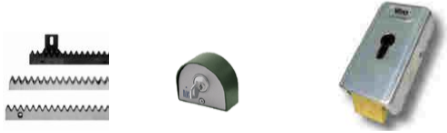 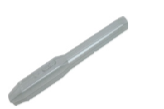 BAŞARILAR Tekin ÖZCAN											Şenol KUMSARAdı Soyadı	:									Alınan Not :No		:AKSARAY 75.YIL MESLEKİ VE TEKNİK ANADOLU LİSESİ 2016-2017 EĞİTİM-ÖĞRETİM YILIELEKTRİK-ELEKTRONİK TEKNOLOJİSİ ALANI 11-A SINIFI ALARM VE GEÇİŞ KONTROL SİSTEMLERİ DERSİ 2.DÖNEM 2.YAZILI DEĞERLENDİRME SINAVI CEVAP ANAHTARIModül : 	Geçiş Kontrol Sistemlerinin Bağlantıları ve MontajıSORULAR1.S. Otomatik dairesel kapılar hakkında bilgi veriniz.(20P)180 -240 derece açılır tipte üretilir180 ve 240 açılır tipte üretilirler. Genellikle 2.5 – 5.5 metre yarıçapında 1,2 ve 4 kanatlı olarak yapılırlar.2.S. Garaj kapıları kaç çeşit yapılır. İsimlerini yazınız. (10P)İki tiptir. Sarmal tip ve yukarı yönde açılır tip.3.S. Torsiyon yayı ne işe yarar. (20P)Kapının ağırlığını çeker. Çok rahat bir şekilde kapıyı açıp kapatabiliriz. 4.S. Garaj kapılarının montajında dikkat edilmesi gereken kiriş boyunu yazınız.(10P)25cm5.S. Otomatik kapılarda acil durumlarda veya elektrik kesilmelerine karşı ne gibi önlem alırız.(10P)Acil durum butonu veya akü veya otomatik jeneratör ile beslenmesi yapılmadır.6.S. Turnike çeşitlerini yazınız.(10P)Yarım boy ve tam boy turnike7.S. Aşağıda verilen geçiş kontrol sistemlerine ait malzemelerin isimlerini yazınız.(20P)Krameyer dişli		Anahtar buton		Elektrikli Kilit	Bahçe tipi kapı motoruBAŞARILAR Tekin ÖZCAN											Şenol KUMSAR